Manchester & District Time Trials Association"Promoted for & on behalf of Cycling Time Trials under their rules & regulations"2019                                                                          M & D T T A 25 Mile ttStart Sheet for Saturday 4th May 2019Course J2/9 Headquarters - Allostock Village Hall. WA16 9LPFirst rider off at 1-01pm                                    Timekeepers Graham Lawrence and Tony MillingtonMinimum Prize List for each event. (One rider one prize except for teams)Espoirs	1st	£15.00			Juniors	1st	£15.00	            Lady 	           1st	£35.00 2nd 	£30.00 3rd	£25.00 4th £20.00   5th £15.00 6th £10.00Seniors 	1st	£35.00   2nd	£30.00   3rd  	£25.00 4th £20.00   5th £15.00 6th £10.00               Team		 	£10.00 each (3 riders)            Vets Std	1st	£25.00   2nd	£20.00   3rd 	£15.00 4th £12.00       5th £10.00Fastest Vet       	£25.00    2nd vet £20.00   3rd £15.00 4th v  £12.00    5th £10.00Fastest LVET           £25.00   2nd LVET £20.00 3rd £15.00      Last Rider		£10.00   	Half way Position Rider     £10.00                                                  	            Event secretary - 4th May- Paul Ekgren, 12 Lodgeside Close, DroylsdenM43 7QZ.	Tel: 07456841594                                               Course Details	J2/9 approx. 1.5 laps of the course.Start Bromish lane left on to the A535 to Chelford Island. Left here along to Ollerton .Left turn on to 7 sister’s lane and along here to the A50. Caution here left turn and continue along the A50 to Cranage turning left at Tremlow lane. Continue up here to the A535 and turn left. Along here passing Bromish lane (start) continuing to Chelford Island. Same as above with finish on the A50 just passed Mangoletti’s Alfa Romeo Garage. **********************************************************************     Numbers & Result Board at HQHQ is at Allostock Village Hall,  Chapel Ln, Allostock, Knutsford WA16 9LP(approx. 5 miles from start). OPEN FROM 11.45 amDO NOT Park outside of the Village Hall Gates! Unless instructed to do so.To the START from HQ: Straight ahead to the main A50 road. CAUTION HERE TURN RIGHT onto Main A50 Road. Distance is about 5 miles please allow 15-20 minutes to get there. Once on  the A50 Take the first left on to New Platt lane. End of the road bere left and follow this to the church just passed Goostrey Village hall, Turn left and Follow the road and signs to the start.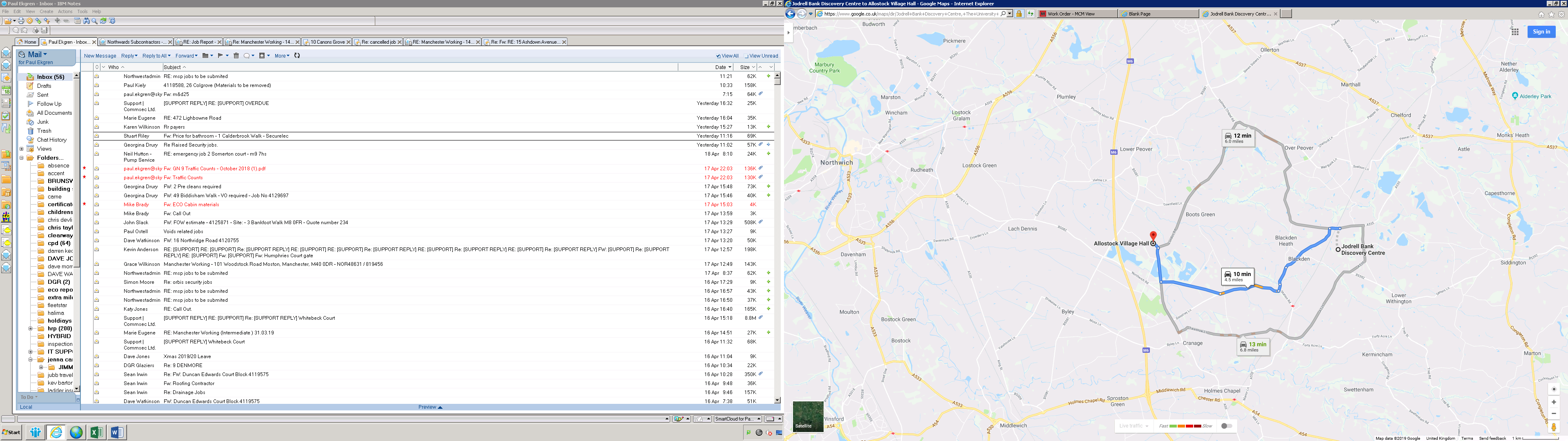 After the finish the Hq is approx. 0.5 miles on the right hand side.Caution turning off the A50 towards the  hq.Before Collecting Numbers----All competitors MUST SIGN ----Sign on sheet andSIGN-OFF when returning it, Failure to do so will result in that rider being classified as DNFLocal RegulationsNo Parking in Start or Finish Areas other than Timekeeper and OfficialsCare at JunctionsRiders must exercise care at all junctions. Any competitor who’s riding line causes him/her to cross THE WHITE LINE when approaching or leaving a junction will be liable to disqualification and may be reported to the district committee for further disciplinary action. *Riders must negotiate Chelford Island in a safe and sensible manner in accordance with CTT Reg. 20 and the rules of the road. Riders must be able to brake and stop at the island if traffic conditions require this. Riders MUST NOT USE their tri-bars between the first bollard they pass on entering the island and the last bollard they pass leaving it. Any rider seen to be in breach of this regulation will be disqualified from the event and may be reported for further disciplinary action.No “U” Turns in the vicinity of Start or Finish - Observers are watching. Head up and observe local regulations pertaining to the course at all times. Pace must not be given or received. The onus is on the overtaken rider to avoid this. Marshalls do not have the authority to control road users, so take care. Observers will be posted to ensure compliance with CTT Regulations.Ensure that you review the Risk Assessment at time of signing on!In the interests of safety Cycling Time Trials and the event promoters strongly advise you to wear a hard shell helmet that meets with an internationally accepted safety standard. This is compulsory for all Juvenile and Junior riders.It is recommended that a working rear light, either flashing or constant is fitted to the machine in a position visible to following road users and is active whilst the machine is in use.HQ Contacts on the Day	Paul Ekgren  07456841594  136         15:16	     Matthew	Thorpe	            Astley and tyldsley road runners		        M	   Sbibstart_timefirstnamelastnameclubgencatSTD113:01AdrianFullerWithington WheelersM V01:07:05213:02AdamDarbyTransition Race Team M S313:03TobyWilliamsVelotik Racing TeamM S413:04RhiannaParkinsonSalford Cycling ClubF S 513:05David JamesWilliamsVelotik Racing TeamM V01:06:00613:06GrahamRandsManchester Triathlon ClubM S713:07NigelWoodSeamons CCM V01:09:03813:08KevinWoodwardSalford Cycling ClubM V01:06:40913:09AngeloDerosaGraham Weigh Racing-Deeside OlympicM V01:06:401013:10LeeFaulknerPreston CCM V01:09:301113:11JohnCrippsLeigh Premier Road ClubM S1213:12RichardPerryMersey TriM V01:06:001313:13GeorgeAldridgeBirkenhead North End CCM V01:12:271413:14PeterJacksonMacclesfield WheelersM V01:10:471513:15StevenHankeyWarrington Road Club/Horton Light Engineering/RS CyclesportM V01:07:161613:16RichardCoatesLeek CC - Den Engel Belgian BarM V01:10:381713:17BarryArmstrongSeamons CCM V01:11:441813:18TarjaBarnesNorth Cheshire ClarionF V 01:13:511913:19ChrisSouthworthLeigh Premier Road ClubM V01:06:002013:20DanielShackletonABC CentrevilleM V01:07:402113:21JohnSpearmanSeamons CCM V01:07:162213:22DavidJonesThatto Cycles Racing TeamM V01:08:512313:23MartinSackfieldLeigh Premier Road ClubM V01:08:032413:24CarolRobsonWeaver Valley CCF V01:14:172513:25PaulJohnstone Preston CCM V01:07:512613:26AlanBroadbentPeak Road ClubM V01:07:052713:27Michael SummersGlossop Kinder Velo Cycling ClubM V01:07:052813:28TonyElliottCongleton CCM V01:11:442913:29EstherBurtMacclesfield WheelersF S3013:30GavinWrightBury Clarion CCM V01:07:513113:31PaulWhittakerStockport Clarion CCM V01:07:403213:32JamesBrayfordLyme Racing ClubM E 3313:33BennJonesWeaver Valley CCM V01:07:053413:34KateBroadbentManchester Triathlon ClubF S3513:35TristanAbbottChester RCM S3613:36StephenTurnerWestmead Team 88M V01:09:593713:37MalcolmHornerWarrington Road Club/Horton Light Engineering/RS CyclesportM V01:09:033813:38AllanMacleanVC Glasgow SouthM V01:08:513913:39LynseyAstlesWeaver Valley CCF V01:12:054013:40JonElliottMaidenhead & District CCM S4113:41PeterRogersChorlton VeloM V01:08:264213:42EmilyMartinWeaver Valley CCF S4313:43StevenLyonsTeam WheelguruM V01:08:384413:44MarkHassallSurface Design RacingM V01:07:054513:45TristanPillingTeam SB HubM J4613:46PhilipGleaveCongleton CCM S4713:47TimWhitefootCrewe Clarion WhsM V01:06:274813:48MartinDaviesAstley & Tyldesley Road RunnersM V01:06:274913:49ClaireDeaneManchester Triathlon ClubF V01:13:515013:50GraemeMc CullochStretford Wheelers CCM V01:09:305113:51MichaelGreaneyStockport Clarion CCM V01:07:055213:52MurrayTaylorManchester Triathlon ClubM S5313:53RhysWainwrightVelo Club MelydM S5413:54DamianEllisLeek CC - Den Engel Belgian BarM V01:08:155513:55CarlKingVTTA (Manchester & NW Group)M V01:08:135613:56ColeDrewsTeam WheelguruM S5713:57LouisThomas-messengerMacclesfield WheelersM E 5813:58WilliamAckersInnovation Racing M V01:07:285913:59LouisePlevinTotal Tri TrainingF S6014:00SteveCummingsBirkenhead North End CCM S6114:01StephenSladinCongleton CCM V01:08:266214:02DeborahMossTeam MerlinF V01:13:256314:03PhillPrinceTricentralUkM V01:06:146414:04RobertThomsonKnutsford Tri ClubM V01:06:526514:05MattYardleyMacclesfield WheelersM V01:07:516614:06IanLawtonHoppers RollersM V01:07:056714:07DerekSchofieldRossendale RCM V01:11:446814:08DavidPottingerNorth Wirral VeloM V01:09:446914:09VicTriggerCrewe Clarion WhsM V01:15:127014:10AdrianHughesSeamons CCM V01:08:157114:11AlanOrmeFrodsham WheelersM V01:08:387214:12TimMarshallSeamons CCM V01:06:277314:13DuncanPooleCongleton CCM V01:07:167414:14Kenny Mitchell Manchester Triathlon ClubM V01:08:157514:15BenNorburyCongleton CCM S7614:16Sam TaylorWeaver Valley CCM S7714:17RobertTaylor Crewe Clarion WhsM S7814:18DarrylNolanEast Lancashire RCM V01:13:157914:19DerekBlackWigan Whs CCM V01:13:428014:20AlanChorleySeamons CCM V01:07:288114:21DaveWalkerWeaver Valley CCM S8214:22ThomasPeoplesCheshire Maverick Cycle ClubM S8314:23AndyWhiteheadSeamons CCM V01:09:168414:24PaulPreeceStockport Clarion CCM V01:07:058514:25MattStellSpringfield Financial Racing TeamM V01:06:148614:26PaulBassonABC CentrevilleM V01:07:288714:27RhysThomasCardiff TriathletesM S8814:28SteveMcquadeCrewe Clarion WhsM V01:10:518914:29DavidSteeleLyme Racing ClubM V01:19:159014:30MatIvingsBuxton CC/Sett Valley CyclesM V01:07:169114:31JonathanLloydWestmead Team 88M V01:08:159214:32AdamRycroftSeamons CCM V01:07:519314:33AdrianDerbyshireLeek CC - Den Engel Belgian BarM V01:07:289414:34ChrisMcknightCC LondonM S9514:35ChrisSiepenSeamons CCM V01:06:009614:36ChristopherDursleyCoveryourcar.co.uk RT - Fitted and Tailored Car CoversM V01:07:519714:37DavidFoxWarrington Road Club/Horton Light Engineering/RS CyclesportM V01:09:169814:38DanRobsonWeaver Valley CCM V01:08:159914:39LesleyNorburyCongleton CCF V01:17:1410014:40TomThornelyBuxton CC/Sett Valley CyclesM S10114:41RobinGreenRuncorn CCM V01:07:4010214:42RichardTennantManchester Triathlon ClubM S10314:43BillSedgwickSouthport CCM V01:13:1510414:44DerekHodginsStockport Clarion CCM V01:25:3110514:45ChrisLeaBuxton CC/Sett Valley CyclesM V01:09:1610614:46DavidWrightWarrington Road Club/Horton Light Engineering/RS CyclesportM V01:10:1410714:47BasilLerouxSeamons CCM V01:06:4010814:48MichelleFairclough Salford Cycling ClubF V01:12:1910914:49MichaelBoyesLiverpool Century RCM S11014:50DarrenMaironisTransition Race Team M V01:07:1611114:51CraigSephtonWeaver Valley CCM V01:07:4011214:52RonanO'cualainSeamons CCM V01:06:2711314:53PaulMannionManchester Triathlon ClubM V01:09:5311414:54LynneSkellernMacclesfield WheelersF V01:14:1711514:55MatthewLastTrinity Cycling TeamM S11614:56MartinWigganSeamons CCM V01:07:4011714:57Colin Carefoot Preston CCM V01:08:0311814:58RobertBagotWarrington Road Club/Horton Light Engineering/RS CyclesportM V01:06:4011914:59BenStruttManchester Triathlon ClubM V01:08:1512015:00AlastairRibbandsManchester Wheelers M S12115:01DanielGoodwinGlossop Kinder Velo Cycling ClubM S12215:02ColinCarthyWeaver Valley CCM V01:08:2612315:03Claire Harrison Pro Vision Cycle Clothing F V01:12:4612415:04JuliaSmithPort Sunlight WheelersF V01:13:3812515:05PhilRobinson Janus Road ClubM V01:08:0312615:06MarkWebbPreston CCM V01:07:4012715:07KirkYearsleySalford Cycling ClubM S12815:08PaulDeanMacclesfield WheelersM V01:09:3012915:09JackGreenVelotik Racing TeamM S13015:10JosephDobsonManchester Bicycle ClubM S13115:11BenSteadABC CentrevilleM S13215:12GavinLynchGlossop Kinder Velo Cycling ClubM V01:06:1413315:13AlistairStanwayWeaver Valley CCM V01:08:1513415:14MarkTurnbullTORQ PerformanceM V01:07:40135           15:15CarolineAinscoughKnutsford Tri clubF  S   